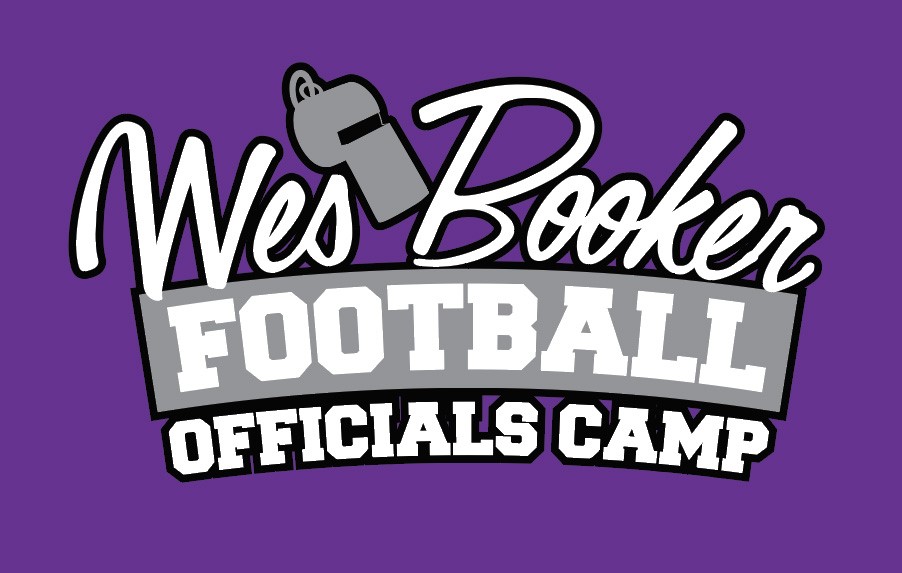 2021 SCHEDULEWEDNESDAY, JUNE 9, 20217:00AM-8:45AM                               REGISTRATION8:00AM-8:30AM                               CLINICIANS MEETING8:45AM-10:15AM                             WELCOME/ASSIGNMENTS/CAMP RULES-RON STANDRIDGE10:30AM-6:00PM                             ON FIELD ASSIGNMENTS/STATIONS (ROBINSON)12:30PM-1:30PM                              LUNCH6:30PM-9:00PM                                DINNER						        GET IT RIGHT-BOB ARNONE						        PROFESSIONALISM-KEVIN HOLMES/JORDAN CRADDOCK        COORDINATORS ROUNDTABLE                     NFL OFFICIATING COORDINATOR-BUDDY HORTON     THURSDAY, JUNE 10, 20218:00AM-6:00PM                               ON FIELD ASSIGNMENTS (GREENBRIER)12:30pm	                                  LUNCH                                                             DINNER ON YOUR OWNFRIDAY, JUNE 11, 20218:00 AM-8:55AM                              NCAA RULE CHANGES-STEVE SHAW9:00AM-10:00AM                             STUMP THE REF-DAVID ALMAND10:00AM-11:00AM                          CLOSING REMARKS/AWARDS/EVALUATIONSREPLAYWEDNESDAY, JUNE 9, 202110:OOAM-6:00PM                              REPLAY SESSION-CLASSROOMTHURSDAY, JUNE 10, 202110:OOAM-6:00PM                              REPLAY SESSION-CLASSROON/EQUIPMENT